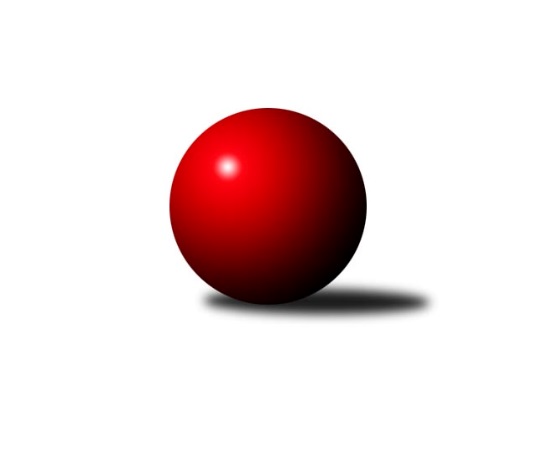 Č.15Ročník 2016/2017	27.4.2017Nejlepšího výkonu v tomto kole: 1686 dosáhlo družstvo: Isotra Bundesliga Opava 2016/2017Výsledky 15. kolaSouhrnný přehled výsledků:Agipp	- Pauta 	0:10	0:1342		20.4.Sako 	- Zrapos 	6:4	1506:1383		24.4.100 fčel 	- bufet Pája 	2:8	1571:1641		25.4.Orel Stěbořice 	- Isotra 	4:6	1402:1686		26.4.Hobes 	- Mustangové 	2:8	1598:1657		27.4.Zrapos 	- Mustangové 	0:10	1485:1691		18.4.Isotra 	- Hobes 	8:2	1703:1617		19.4.Tabulka družstev:	1.	bufet Pája	15	13	2	0	120 : 30 	 	 1687	28	2.	Isotra	15	12	0	3	102 : 48 	 	 1695	24	3.	100 fčel	15	11	1	3	110 : 40 	 	 1656	23	4.	Mustangové	15	11	0	4	106 : 44 	 	 1676	22	5.	Hobes	15	8	1	6	87 : 63 	 	 1596	17	6.	Orel Stěbořice	15	8	0	7	78 : 72 	 	 1512	16	7.	Sako	15	4	0	11	42 : 108 	 	 1414	8	8.	Pauta	15	3	0	12	44 : 106 	 	 1392	6	9.	Agipp	15	2	0	13	20 : 130 	 	 1466	4	10.	Zrapos	15	1	0	14	41 : 109 	 	 1377	2Podrobné výsledky kola:	 Agipp	0	0:10	1342	Pauta rozhodčí: 	 Sako 	1506	6:4	1383	Zrapos 	Jan Salich	 	 364 	 0 		364 	 0:2 	 385 	 	385 	 0		Petr Wirkotch	Lída Rychlá	 	 389 	 0 		389 	 2:0 	 296 	 	296 	 0		Žofia Škropeková	Petr Salich	 	 388 	 0 		388 	 2:0 	 321 	 	321 	 0		Diana Honischová	Vilibald Marker	 	 365 	 0 		365 	 0:2 	 381 	 	381 	 0		Zuzana Siberovározhodčí: Nejlepší výkon utkání: 389 - Lída Rychlá	 100 fčel 	1571	2:8	1641	bufet Pája 	Maciej Basista	 	 208 	 264 		472 	 2:0 	 394 	 	205 	 189		Tomáš Valíček	Michal Blažek	 	 220 	 210 		430 	 0:2 	 443 	 	225 	 218		Josef Matušek	Paní Poloková	 	 158 	 159 		317 	 0:2 	 431 	 	219 	 212		Karel Škrobánek	Petr Bracek st.	 	 185 	 167 		352 	 0:2 	 373 	 	205 	 168		Vladislav Kobelárrozhodčí: Nejlepší výkon utkání: 472 - Maciej Basista	 Orel Stěbořice 	1402	4:6	1686	Isotra 	Petr Moravec	 	 393 	 0 		393 	 2:0 	 379 	 	379 	 0		Markéta Kmentová	Tomáš Kremser	 	 261 	 0 		261 	 0:2 	 461 	 	461 	 0		Vladimír Valenta	Jan Štencel	 	 351 	 0 		351 	 0:2 	 484 	 	484 	 0		Jiří Staněk	Patrik Martinek	 	 397 	 0 		397 	 2:0 	 362 	 	362 	 0		Erich Stavařrozhodčí: Nejlepší výkon utkání: 484 - Jiří Staněk	 Hobes 	1598	2:8	1657	Mustangové 	Jaromír Martiník	 	 420 	 0 		420 	 0:2 	 443 	 	443 	 0		Břetislav Mrkvica	Miroslav Procházka	 	 384 	 0 		384 	 0:2 	 408 	 	408 	 0		Zdeněk Chlopčík	David Schiedek	 	 392 	 0 		392 	 0:2 	 460 	 	460 	 0		Pavel Martinec	Jindřiška Swaczynová	 	 402 	 0 		402 	 2:0 	 346 	 	346 	 0		Rudolf Tvrdoňrozhodčí: Nejlepší výkon utkání: 460 - Pavel Martinec	 Zrapos 	1485	0:10	1691	Mustangové 	Zuzana Siberová	 	 364 	 0 		364 	 0:2 	 440 	 	440 	 0		Břetislav Mrkvica	Petr Mrkvička	 	 349 	 0 		349 	 0:2 	 414 	 	414 	 0		Zdeněk Chlopčík	Žofia Škropeková	 	 374 	 0 		374 	 0:2 	 424 	 	424 	 0		Pavel Martinec	Petr Wirkotch	 	 398 	 0 		398 	 0:2 	 413 	 	413 	 0		Svatopluk Křížrozhodčí: Nejlepší výkon utkání: 440 - Břetislav Mrkvica	 Isotra 	1703	8:2	1617	Hobes 	Radek Hendrych	 	 395 	 0 		395 	 2:0 	 390 	 	390 	 0		Miroslav Procházka	Jiří Staněk	 	 466 	 0 		466 	 2:0 	 395 	 	395 	 0		Martin Koraba	Pavel Vašek	 	 394 	 0 		394 	 0:2 	 423 	 	423 	 0		Jaromír Martiník	David Hendrych	 	 448 	 0 		448 	 2:0 	 409 	 	409 	 0		David Schiedekrozhodčí: Nejlepší výkon utkání: 466 - Jiří StaněkPořadí jednotlivců:	jméno hráče	družstvo	celkem	plné	dorážka	chyby	poměr kuž.	Maximum	1.	Michal Markus 	bufet Pája 	481.57	481.6	0.0	0.0	1/1	(506)	2.	Aleš Staněk 	Isotra 	474.00	474.0	0.0	0.0	1/1	(515)	3.	Jiří Staněk 	Isotra 	463.27	463.3	0.0	0.0	1/1	(492)	4.	David Hendrych 	Isotra 	451.00	451.0	0.0	0.0	1/1	(454)	5.	Petr Bracek ml. 	100 fčel 	450.60	450.6	0.0	0.0	1/1	(468)	6.	Martin Orálek 	100 fčel 	444.00	444.0	0.0	0.0	1/1	(464)	7.	Michal Blažek 	100 fčel 	443.70	443.7	0.0	0.0	1/1	(466)	8.	Milan Jahn 	100 fčel 	442.78	442.8	0.0	0.0	1/1	(464)	9.	Maciej Basista 	100 fčel 	441.56	441.6	0.0	0.0	1/1	(472)	10.	Vladimír Kostka 	Isotra 	441.00	441.0	0.0	0.0	1/1	(441)	11.	Jakub Hendrych 	Isotra 	439.50	439.5	0.0	0.0	1/1	(442)	12.	Josef Matušek 	bufet Pája 	438.22	438.2	0.0	0.0	1/1	(468)	13.	Vladimír Valenta 	Isotra 	437.50	437.5	0.0	0.0	1/1	(461)	14.	Radek Hendrych 	Isotra 	433.67	433.7	0.0	0.0	1/1	(459)	15.	Svatopluk Kříž 	Mustangové 	433.00	433.0	0.0	0.0	1/1	(450)	16.	Josef Matušek 	bufet Pája 	431.60	431.6	0.0	0.0	1/1	(451)	17.	Karel Škrobánek 	bufet Pája 	429.75	429.8	0.0	0.0	1/1	(487)	18.	Pavel Martinec 	Mustangové 	428.36	428.4	0.0	0.0	1/1	(460)	19.	Tomáš Valíček 	bufet Pája 	427.90	427.9	0.0	0.0	1/1	(467)	20.	Dana Lamichová 	Mustangové 	426.50	426.5	0.0	0.0	1/1	(433)	21.	Břetislav Mrkvica 	Mustangové 	423.92	423.9	0.0	0.0	1/1	(443)	22.	Jaroslav Lakomý 	Hobes 	422.00	422.0	0.0	0.0	1/1	(422)	23.	Jaromír Martiník 	Hobes 	421.25	421.3	0.0	0.0	1/1	(444)	24.	Jaroslav Schwan 	Agipp	421.00	421.0	0.0	0.0	1/1	(421)	25.	Markéta Kmentová 	Isotra 	416.75	416.8	0.0	0.0	1/1	(447)	26.	Martin Koraba 	Hobes 	416.50	416.5	0.0	0.0	1/1	(434)	27.	Zdeněk Chlopčík 	Mustangové 	415.60	415.6	0.0	0.0	1/1	(430)	28.	Jana Martiníková 	Hobes 	413.00	413.0	0.0	0.0	1/1	(421)	29.	Václav Boháčik 	Mustangové 	410.00	410.0	0.0	0.0	1/1	(420)	30.	Dominik Chovanec 	Pauta 	409.00	409.0	0.0	0.0	1/1	(449)	31.	Jana Tvrdoňová 	Mustangové 	408.50	408.5	0.0	0.0	1/1	(420)	32.	Rudolf Tvrdoň 	Mustangové 	405.50	405.5	0.0	0.0	1/1	(450)	33.	Petr Číž 	Mustangové 	404.17	404.2	0.0	0.0	1/1	(440)	34.	Vladimír Peter 	bufet Pája 	404.00	404.0	0.0	0.0	1/1	(404)	35.	Patrik Martinek 	Orel Stěbořice 	403.50	403.5	0.0	0.0	1/1	(428)	36.	Erich Stavař 	Isotra 	402.67	402.7	0.0	0.0	1/1	(425)	37.	Jindřich Hanel 	Orel Stěbořice 	398.22	398.2	0.0	0.0	1/1	(430)	38.	Ivo Montag 	Agipp	398.00	398.0	0.0	0.0	1/1	(412)	39.	Jiří Číž 	Mustangové 	397.00	397.0	0.0	0.0	1/1	(397)	40.	Milan Franer 	bufet Pája 	396.00	396.0	0.0	0.0	1/1	(396)	41.	Miroslav Procházka 	Hobes 	395.79	395.8	0.0	0.0	1/1	(457)	42.	David Schiedek 	Hobes 	395.38	395.4	0.0	0.0	1/1	(420)	43.	Jan Štencel ml. 	Orel Stěbořice 	394.50	394.5	0.0	0.0	1/1	(400)	44.	Jan Láznička 	Agipp	394.17	394.2	0.0	0.0	1/1	(417)	45.	Roman Škrobánek 	bufet Pája 	392.33	392.3	0.0	0.0	1/1	(421)	46.	Jana Kašparová 	Hobes 	391.20	391.2	0.0	0.0	1/1	(407)	47.	Tomáš Heinz 	Sako 	388.00	388.0	0.0	0.0	1/1	(421)	48.	Pavel Vašek 	Isotra 	387.75	387.8	0.0	0.0	1/1	(418)	49.	Jan Štencel 	Orel Stěbořice 	387.56	387.6	0.0	0.0	1/1	(435)	50.	Petr Wirkotch 	Zrapos 	387.18	387.2	0.0	0.0	1/1	(445)	51.	Tomáš Volman 	bufet Pája 	387.00	387.0	0.0	0.0	1/1	(387)	52.	Barbora Víchová 	Isotra 	386.50	386.5	0.0	0.0	1/1	(412)	53.	Petr Moravec 	Orel Stěbořice 	384.40	384.4	0.0	0.0	1/1	(406)	54.	Josef Kašpar 	Hobes 	382.50	382.5	0.0	0.0	1/1	(401)	55.	Patrik Predmeský 	Zrapos 	380.00	380.0	0.0	0.0	1/1	(380)	56.	Vladislav Kobelár 	bufet Pája 	377.75	377.8	0.0	0.0	1/1	(411)	57.	Jindřiška Swaczynová 	Hobes 	375.50	375.5	0.0	0.0	1/1	(402)	58.	Jindřiška Kadlecová 	Isotra 	374.00	374.0	0.0	0.0	1/1	(374)	59.	Marta Andrejčáková 	Pauta 	372.33	372.3	0.0	0.0	1/1	(396)	60.	Antonín Žídek 	Hobes 	370.50	370.5	0.0	0.0	1/1	(402)	61.	Martin Mocek 	Agipp	368.00	368.0	0.0	0.0	1/1	(368)	62.	Radek Vícha 	Agipp	365.25	365.3	0.0	0.0	1/1	(385)	63.	Vladimír Kozák 	bufet Pája 	361.00	361.0	0.0	0.0	1/1	(401)	64.	Petr Platzek 	Pauta 	360.71	360.7	0.0	0.0	1/1	(391)	65.	Petr Salich 	Sako 	360.08	360.1	0.0	0.0	1/1	(393)	66.	Lída Rychlá 	Sako 	358.57	358.6	0.0	0.0	1/1	(390)	67.	Zuzana Siberová 	Zrapos 	357.23	357.2	0.0	0.0	1/1	(381)	68.	Petr Bracek st. 	100 fčel 	357.00	357.0	0.0	0.0	1/1	(400)	69.	Vilibald Marker 	Sako 	356.00	356.0	0.0	0.0	1/1	(393)	70.	Barbora Mocková 	Pauta 	354.00	354.0	0.0	0.0	1/1	(382)	71.	Pavel Budík 	Pauta 	353.80	353.8	0.0	0.0	1/1	(424)	72.	Zdeněk Bajer 	Pauta 	353.25	353.3	0.0	0.0	1/1	(372)	73.	Jaroslav Čerevka 	Agipp	352.80	352.8	0.0	0.0	1/1	(371)	74.	Jan Salich 	Sako 	351.82	351.8	0.0	0.0	1/1	(394)	75.	Magda Predmeská 	Zrapos 	348.33	348.3	0.0	0.0	1/1	(368)	76.	Vratislav Černý 	Orel Stěbořice 	347.00	347.0	0.0	0.0	1/1	(353)	77.	Tomáš Bartošík 	100 fčel 	346.50	346.5	0.0	0.0	1/1	(378)	78.	Petr Berger 	Orel Stěbořice 	346.25	346.3	0.0	0.0	1/1	(374)	79.	Ondra Borak 	Zrapos 	346.00	346.0	0.0	0.0	1/1	(374)	80.	Miroslav Toman 	Pauta 	342.60	342.6	0.0	0.0	1/1	(387)	81.	Paní Poloková 	100 fčel 	340.14	340.1	0.0	0.0	1/1	(367)	82.	Petr Wágner 	Zrapos 	338.75	338.8	0.0	0.0	1/1	(361)	83.	Petr Mrkvička 	Zrapos 	338.30	338.3	0.0	0.0	1/1	(357)	84.	Kadlecová Jindříška 	Isotra 	334.67	334.7	0.0	0.0	1/1	(344)	85.	Kateřina Stańková 	Isotra 	333.00	333.0	0.0	0.0	1/1	(333)	86.	Jaroslav Graca 	Orel Stěbořice 	332.67	332.7	0.0	0.0	1/1	(388)	87.	Petra Chřibková 	Pauta 	332.00	332.0	0.0	0.0	1/1	(332)	88.	David Hrin 	Sako 	330.25	330.3	0.0	0.0	1/1	(357)	89.	Šárka Bainová 	Sako 	324.33	324.3	0.0	0.0	1/1	(348)	90.	Jiří Breksa 	Pauta 	323.83	323.8	0.0	0.0	1/1	(365)	91.	Marta Špačková 	Sako 	319.67	319.7	0.0	0.0	1/1	(346)	92.	Miroslav Frkal 	Agipp	319.00	319.0	0.0	0.0	1/1	(333)	93.	Marie Holešová 	Pauta 	311.56	311.6	0.0	0.0	1/1	(343)	94.	Diana Honischová 	Zrapos 	309.50	309.5	0.0	0.0	1/1	(321)	95.	Žofia Škropeková 	Zrapos 	294.29	294.3	0.0	0.0	1/1	(374)	96.	Lenka Nevřelová 	Pauta 	293.00	293.0	0.0	0.0	1/1	(318)	97.	Marek Montag 	Agipp	291.50	291.5	0.0	0.0	1/1	(308)	98.	Tomáš Kremser 	Orel Stěbořice 	261.00	261.0	0.0	0.0	1/1	(261)	99.	Josef Satke 	Zrapos 	257.00	257.0	0.0	0.0	1/1	(257)Sportovně technické informace:Starty náhradníků:registrační číslo	jméno a příjmení 	datum startu 	družstvo	číslo startu
Hráči dopsaní na soupisku:registrační číslo	jméno a příjmení 	datum startu 	družstvo	Program dalšího kola:16. kolo2.5.2017	út	17:30	Zrapos  - Hobes 	3.5.2017	st	17:00	Mustangové  - Orel Stěbořice 	4.5.2017	čt	17:00	Isotra  - 100 fčel 	Nejlepší šestka kola - absolutněNejlepší šestka kola - absolutněNejlepší šestka kola - absolutněNejlepší šestka kola - absolutněNejlepší šestka kola - dle průměru kuželenNejlepší šestka kola - dle průměru kuželenNejlepší šestka kola - dle průměru kuželenNejlepší šestka kola - dle průměru kuželenNejlepší šestka kola - dle průměru kuželenPočetJménoNázev týmuVýkonPočetJménoNázev týmuPrůměr (%)Výkon10xJiří StaněkSako 580.8*10xJiří StaněkSako 125.064847xMaciej Basista100 fčel 566.4*7xMaciej Basista100 fčel 121.964721xVladimír ValentaSako 553.2*1xVladimír ValentaSako 119.124616xPavel MartinecZrapos 552*6xPavel MartinecZrapos 118.864603xBřetislav MrkvicaZrapos 531.6*3xBřetislav MrkvicaZrapos 114.464433xJosef MatušekOrel Stěbořice 531.6*3xJosef MatušekOrel Stěbořice 114.46443